VÝZVA K PODÁNÍ NABÍDEK NA DODAVATELE TECHNOLOGIEIDENTIFIKAČNÍ ÚDAJE ZADAVATELE2. Informace o možnosti vyžádat si zadávací dokumentaci: Zadávací dokumentace bude zájemcům na požádání zaslána, rovněž bude zadávací dokumentace na požádání k dispozici na adrese Obec Sebranice, Sebranice 149, 679 31 Sebranice a to ve dnech pondělí od 16:00 do 18:00 hod., středa od 16:00 do 18:00 hod.3. INFORMACE O DRUHU A PŘEDMĚTU ZAKÁZKYObec Sebranice vyhlašuje zakázku malého rozsahu 2. kategorie na dodávky štěpkovače, nosiče kontejnerů a 4 ks vanových kontejnerů v rámci projektu „Svoz bioodpadu v obci Sebranice“. Předmětem zakázky je dodávka štěpkovače, nosiče kontejnerů a 4 ks vanových kontejnerů. Nejedná se o zadávací řízení podle zákona č. 137/2006 Sb., v platném znění (dále jen „zákon“).Prostředky jsou hrazeny s pomocí fondů EU prostřednictvím Operačního programu Životní prostředí.Technická specifikace zakázky - Závazné parametry, které musí být dodrženy nebo nesmí být překročeny – jsou stanoveny v kapitole č. 3 Zadávací dokumentace.Zadavatel neumožňuje dílčí plnění. Zakázku je možné realizovat pomocí subdodávek.Nabídka bude předložena v jednom originále v písemné formě, jen v českém jazyce.Předpokládaná cena zakázky: Jedná se o maximální možnou cenu, kterou není možné překročit.4. LHŮTA A MÍSTO PRO PODÁNÍ NABÍDEKČasový harmonogramMísto podání nabídek: Obec Sebranice, Sebranice 149, 679 31 SebraniceZadavatel prohlašuje, že toto výběrové řízení není veřejnou obchodní  soutěží ani veřejným příslibem. Zadavatel si vyhrazuje právo výběrové  řízení zrušit, zadavatel má právo podmínky výběrového řízení  měnit.Projekt bude spolufinancován ze strukturálních fondů EU.5. HODNOTÍCÍ KRITÉRIAHodnotící kritéria jsou specifikována v Zadávací dokumentaci (kapitola 5. Způsob hodnocení nabídek podle kritérií).Kritéria pro zadání zakázky:Nejnižší nabídková cena6. ZÁKLADNÍ KVALIFIKAČNÍ PŘEDPOKLADYPožadavky jsou specifikovány v Zadávací dokumentaci (kapitola 4. Podmínky a požadavky na zpracování nabídky).7. PROFESNÍ KVALIFIKAČNÍ PŘEDPOKLADYPožadavky jsou specifikovány v Zadávací dokumentaci (kapitola 4. Podmínky a požadavky na zpracování nabídky).Sebranice, dne 23.7.2015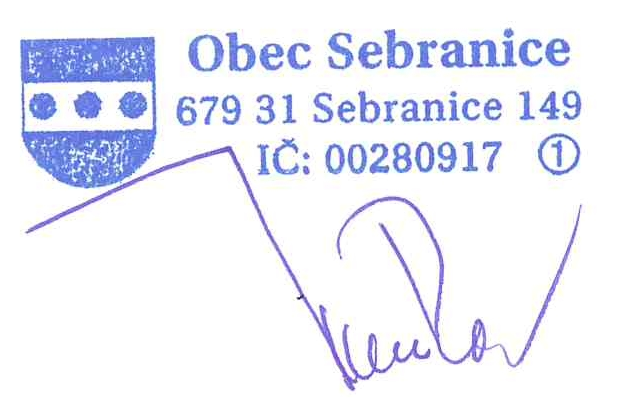 							......................................................	Razítko a podpisObchodní jménoObec SebraniceSídloSebranice 149, 679 31 SebraniceIČ/DIČ00280917Právní forma801 - Obec nebo městská část hlavního města PrahyKontaktní osoba: Kontaktní osoba: jménoRoman Mikulatelefon+420 773 285 500emailousebranice@seznam.czPoložkaCena v Kč bez DPHštěpkovač, nosič kontejnerů a 4 ks vanových kontejnerů752 890,-DatumČasDatum vyhlášení23.7.2015Termín pro podání nabídek7.8.201510:00Otevírání obálek proběhne na adrese Obec Sebranice, Sebranice 149, 679 31 Sebranice7.8.201510:05Podpis smlouvy (předběžné datum)08/2015